 1400110 – Laboratório de Física da Terra e do Universo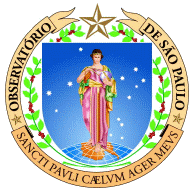 Experimento de Geofísica No. 03                                     Nome: __________________________________________________________Nº USP___________________Gravidade1. Preencha a seguinte tabela com os dados obtidos do experimento realizado e calcule a aceleração da gravidade . Não esqueça de colocar as unidades! O  deve ser apresentado em m/s²!2. Análise dos resultados.a)Compare os resultados obtidos de aceleração da gravidade nos n experimentos com o valor de  da cidade de São Paulo ( = 9.78641887 ± 0.00000014 m/s².). b)Elabore hipóteses sobre quais fatores podem afetar as medidas nesse experimento.Medida 1Medida 1 L Número de oscilaçõesMedida 2Medida 2 L Número de oscilaçõesMedida 3Medida 3 L Número de oscilaçõesMedida 4Medida 4 L Número de oscilaçõesMedida 5Medida 5 L Número de oscilaçõesMedida nMedida n L Número de oscilações